Teacher of Performing Art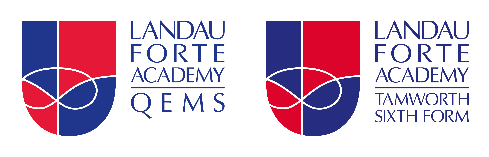 (music specialist)  Person specificationA graduate with qualified teacher statusA well-qualified teacher in Performing Arts and/or Music, with a strong teaching record or an outstanding newly or recently qualified teacherRelevant qualifications (both formal and through appropriate experience) to meet the challenge of the appointmentExcellent in-depth knowledge of the place of Music/ Drama and Dance in the development of young people and of the place of Music, Drama and Dance within the wider curriculumAn interest in the latest developments in Music, Drama and Dance teachingExcellent relationships with students and parentsWillingness to explore innovative and dynamic methods for teaching and learningHigh levels of enthusiasm, ambition, energy, resilience and determinationCompetent in the use of ICT both as an administrative tool and in teaching, learning and assessment practicesA love of music / performance and of the theatre